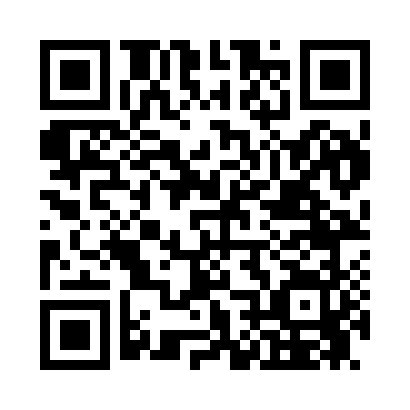 Prayer times for Cothran, South Carolina, USAWed 1 May 2024 - Fri 31 May 2024High Latitude Method: Angle Based RulePrayer Calculation Method: Islamic Society of North AmericaAsar Calculation Method: ShafiPrayer times provided by https://www.salahtimes.comDateDayFajrSunriseDhuhrAsrMaghribIsha1Wed5:236:391:265:098:139:292Thu5:226:381:265:098:149:303Fri5:216:371:265:098:159:314Sat5:196:361:265:098:169:325Sun5:186:351:255:098:179:336Mon5:176:341:255:098:179:347Tue5:166:331:255:098:189:358Wed5:156:321:255:098:199:369Thu5:146:311:255:098:209:3710Fri5:126:301:255:108:209:3811Sat5:116:301:255:108:219:4012Sun5:106:291:255:108:229:4113Mon5:096:281:255:108:239:4214Tue5:086:271:255:108:249:4315Wed5:076:261:255:108:249:4416Thu5:066:261:255:108:259:4517Fri5:056:251:255:108:269:4618Sat5:056:241:255:108:279:4719Sun5:046:241:255:108:279:4720Mon5:036:231:255:118:289:4821Tue5:026:231:255:118:299:4922Wed5:016:221:265:118:299:5023Thu5:006:221:265:118:309:5124Fri5:006:211:265:118:319:5225Sat4:596:211:265:118:319:5326Sun4:586:201:265:118:329:5427Mon4:586:201:265:128:339:5528Tue4:576:191:265:128:339:5629Wed4:576:191:265:128:349:5730Thu4:566:191:265:128:359:5731Fri4:556:181:275:128:359:58